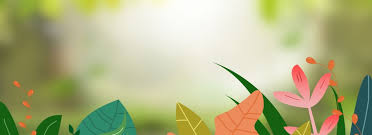 Социально-педагогический проект«Веселая прогулка ВМЕСТЕ»Сказки и рассказы о природеМ. Пришвин «Разговор деревьев»Почки раскрываются, шоколадные, с зелёными хвостиками, и на каждом зелёном клювике висит большая прозрачная капля.Возьмёшь одну почку, разотрёшь между пальцами, и потом долго всё пахнет тебе ароматной смолой берёзы, тополя или черёмухи.Понюхаешь черёмуховую почку и сразу вспомнишь, как, бывало, забирался наверх по дереву за ягодами, блестящими, чернолаковыми. Ел их горстями прямо с косточками, но ничего от этого, кроме хорошего, не бывало.Вечер тёплый, и такая тишина, словно должно что-то в такой тишине случиться. И вот начинают шептаться между собой деревья: берёза белая с другой берёзой белой издали перекликаются, осинка молодая вышла на поляну, как зелёная свечка, и зовёт к себе такую же зелёную свечку-осинку, помахивая веточкой; черёмуха черёмухе подаёт ветку с раскрытыми почками.Если с нами сравнить — мы звуками перекликаемся, а у них — аромат.Вопросы для обсуждения• Тебе интересно было слушать рассказ М. Пришвина «Разговор деревьев»? Что особенно удивило тебя в этом произведении? Что нового ты узнал из рассказа? Как могут разговаривать между собой деревья? Как ты думаешь, почему автор называет почки на деревьях шоколадными? Они сделаны из шоколада? Расскажи, какими ты себе представил раскрывающиеся почки. С чем сравнивает автор молоденькую осинку? Чем осинка похожа на тоненькую зелёную свечку? Как ты думаешь, какие звуки можно услышать в этом рассказе? (Шелест деревьев.) А какие запахи можно уловить? (Аромат от смолы разных деревьев.) Как ты думаешь, похожи ли в рассказе деревья на людей? Как автор добился этого сходства?РАЗГОВОРЧИВАЯ БЕРЕЗКА     Разговорились как-то деревья на ветру о своем житье-бытье: у кого из них семена самые легкие, кого ветер да солнышко любят, в ком пользы для людей больше, да мало ли о чем деревья разговоры между собой вести могут. Самой разговорчивой в тот день березка оказалась. Была она и вправду деревом удивительным, так что было ей о чем рассказать.
— Знаете, как меня называют? Деревом ветра и солнца. В тени я плохо расту, болею часто и погибаю. С ветром же я крепко-накрепко связана. Посмотрите, у меня совсем нет крепких и мощных веток, как у дуба, ясеня или липы. Да они мне и не нужны. Ведь больше всего на свете я люблю на ветру качаться, а крепкие ветки ветру раскачивать тяжело. Правда к старости у нас, берез, веточки нередко книзу свисают, но мы к этому привыкли. Вволю наиграемся с ветерком в молодые годы, нестрашно потом и умирать.
Липа посочувствовала березке:
— Да, у других деревьев ветви только силу набирают, ввысь тянутся, а у тебя, подружка, к этому времени все веточки уже ломкие да старые. Видно, достается им от ветра-шалуна.
Березка обстоятельно объяснила:
— Не ветер в том, липушка, виноват, — так уж я устроена. Ветер же, наоборот, первый мой помощник. Меня весна-красна в мае сначала сережками украшает, а затем уж листочками. Если бы не ветерок, я и деток-семян бы не заимела. Прилетает он ко мне и давай качать да встряхивать сережки мои, пыльцу в воздух поднимать. Попадает пыльца на те из моих сережек, в которых семена должны вызреть, и зарождаются в них будущие березки. Получается, что ветерок этим семенам отцом приходится. Каждую весну это повторяется: не успею зацвести, а ветер тут как тут. Скучает он без меня: слишком уж я красива — вся с ног до головы в золотистых сережках, будто в дождевых струйках.
      Сережки мои, в которых семечки зреют, поначалу неприметные. Они на моих ветках вертикально стоят, будто свечки. А летом, как созреют, они толстыми становятся, переворачиваются и книзу свисают. Ветер и их вниманием не обходит. Каждое семечко имеет два прозрачных крылышка и на крошечную бабочку похоже. Его даже называют крылинкой. Ветер всех крылатых любит, вот и старается он, усыпает все вокруг моими бабочками-семенами.Липа уважительно на березку посмотрела и говорит:
— Правда, березка, ты ветрова дочка. Я каждую осень удивлялась, как это твоим крылаткам удается все вокруг усеивать. Теперь я понимаю, кто им помогает.

Обрадовалась березка липкиным словам:
— Да, да, липка, ветерок мне во всем помогает. Мне даже кажется, что жуки да гусеницы на мне потому не селятся, что слишком неуютно им на постоянном ветру. Вот я и не болею почти ничем. Наоборот, сама лечить могу. Люди это знают, идут ко мне за лекарствами: кто чай из моих листочков заваривает, кто веник для баньки из веток собирает, кто сок березовый по весне пьет. В голодные годы из моей коры даже хлеб пекли. А еще из моей коры деготь получают.
Тут дуб в разговор вмешался:
— Да, березка, кора у тебя — удивительная. На вид хрупкая такая, а на самом деле по прочности с моей, дубовой, сравнится. Я тебя за кору твою особенно уважаю.
Березка тут же добавила:
— Знаете, через мою кору вода не проходит, и дубильных веществ в ней много — вот она и не гниет совсем. Как только кору мою не используют: и сумки, и пояса, и сосуды для питья, и даже обувь из нее делают; и крыши домов ею покрывают, чтобы не протекали; и бревна, прежде чем в землю воткнуть, моей корой обматывают, чтобы не гнили долго. В древности люди даже писали на моей коре.
Тут черемуха не удержалась:
— Березка, хоть ты и дружишь с ветром, и семена твои крылатые, и кора твоя прочная на удивление, нет у тебя цветочков и ягод, как у меня, например. Чтобы насладиться ароматом моих цветов, по весне люди специально в лес идут.
Возражает березка:
— У меня нет ни цветов, ни ягод, но неужели вы не замечали, какой смолистый запах от меня исходит — даже мои голые веточки, и те благоухают. Это потому, что мои листики и кора покрыты пленками из бальзама.
     Разговаривают деревья, ветками из стороны в сторону качают. Узнали они березку получше и протянули к ней свои ветки, в знак уважения.
     Когда будете по лесу идти, присмотритесь к деревьям. К кому все другие ветками тянутся, тот что-то интересное рассказывает. Как вы думаете, что?

© М. СкребцоваОСИНКА И ВЕТЕРОКСпрашивают как-то деревья осинку:
— Чего ты, осинка, всегда дрожишь? Не пристало дереву таким быть.
Растерялась осинка, что ответить не знает. Тут как раз ее дружок-ветерок подул, осинка за ним всеми листочками потянулась и прямо на глазах у всех деревьев скинула свое темно-зеленое платьице и надела другое — серовато- серебристое.
Деревья снова недовольны:
— Сейчас не осень, что ты, осинка, наряды меняешь?
Задрожала осинка, а ветерок ей прошелестел:
— Не обижайся на них, подружка, если бы они присмотрелись к тебе, то увидели бы, что листочки твои — необычные: с нижней стороны серебристо- сероватые, а с верхней — темно-зеленые.
Ветерок с осинкиными круглыми листочками давно дружил. Он им обо всем на свете рассказывал, а они вслед за ним в разные стороны поворачивались и шептали ласково:
— Говори, говори...
Ветерку осинкино внимание приятно.
Спрашивает осинка у ветерка:
— Почему, ветерок, листочки других деревьев вслед за тобою не поворачиваются в разные стороны?
Отвечает ветерок:
— Скучно им, осинка, рассказы мои слушать. К тому же твои листочки держатся на черешках, в верхней части сплюснутых, поэтому они и поворачиваются с такой легкостью в разные стороны. У других деревьев черешки — цилиндрические и неповоротливые.
Говорит тогда осинка деревьям:
— Я с ветерком дружу. Увижу его и затрепещу от радости. Вот и кажусь со стороны дрожащим деревцем.
Ничего деревья не ответили, но с тех пор к осинке приглядываться начали.

© М. СкребцоваВОЛШЕБНАЯ РЯБИНКА      Повстречались как-то на лесной дорожке дедушка лесник с внучкой и художник. Лесник лес свой осматривал. Внучка с ним ходила: с деревьями знакомилась и лесным воздухом дышала. А художник лесную красу хотел людям показать.
Разговорились они.
     — Радостно мне сегодня, — сказал лесник.— Неподалеку отсюда деревце я встретил. Ох и доброе это деревце. Каждый год оно пир устраивает для всех в лесу. Соек, снегирей, дроздов да синиц — всех птиц и не перечислишь, — всю зиму деревце кормит. Некоторые птицы из-за его ягод даже остаются зимовать в лесу. Да и звери мимо не проходят. Не только белки, бурундуки, куницы да соболи дарами его угощаются, а даже волки и лисы. Им ведь тоже витамины нужны. У деревца этого — не листья с ягодками, а витаминные клады. Лось с медведем, бывает, так и лакомятся: на первое — ягодки, на второе — листочки с веточками. По щедрости своей это удивительное дерево. Ягоды у него волшебные: не гниют, не сохнут, не мерзнут, наоборот, от мороза только слаще делаются.
— Дедушка, — спросила девочка, — это ты про то деревце говоришь, с которым я сегодня играла? Оно очень веселое. Деревце мне листочками перистыми махало, а я танцевала. А потом оно мне подарило красные ягодки для бус. Я их маме в подарок увезу.
— Я сегодня тоже чудо-дерево встретил, — обрадованно сказал художник. — У меня от его красы до сих пор душа поет. Тоненькое, кудрявое, ажурное, все в красном убранстве. Я, пока его рисовал, вспоминал, как на Руси это деревце в старину почитали. Оно счастье в дом приносило. Играли в деревне свадьбу, а в обувь жениха и невесты его листочки клали и ягодки в их карманы прятали. Верили, что защитит это деревце от бед. Всякий возле дома старался это деревце посадить. Оно как сторож верный: плохого в дом не пустит.
— Всех нас сегодня лес порадовал самым чудесным своим подарком,— заключил дедушка. — Но пора нам домой. Вас, художник, мы в гости приглашаем, чайку попить.
Дома всех встретила бабушка с доброй улыбкой и сразу принялась хлопотать:
— Садитесь за стол, милые мои, сейчас я вас чаем напою с волшебными лесными дарами. Вареньем да мармеладом вкусным вас сегодня рябинка угощает.
— А мне сегодня рябинка подарила свою красоту, — сказал художник, — и достал новую картину.

— А меня сегодня рябинка успокоила своей щедростью, — вставил дедушка. — Ее урожай поможет птицам и зверям зиму пережить.
— А меня сегодня рябинка развеселила, — сказала девочка и достала бусы, сделанные из рябиновых ягодок. Потом вдруг что-то вспомнила и встревоженно спросила:
— Бабушка, но как же мы вареньем рябиновым будем угощаться? Ягодки у рябинки такие красивые, но когда я их попробовала, у меня от горечи язык заболел.
— Внученька, вспомни, как я тебя от малокровия рябиновым вареньем спасала, когда ты к нам зимой приехала, худая да бледная. Разве не вкусное оно было?
— Нет, бабушка, то варенье было очень вкусное, — ответила девочка, — но у рябинки, с которой я сегодня играла, ягодки горькие.
— Это потому, что рябина еще с морозцем не повстречалась, — объяснил дедушка. — Рябинка дерево не только щедрое, но и мудрое. Как всякая мудрая хозяйка, бережет свои припасы до поры до времени. У всех других растений договор с солнышком. Оно их ягодки румянит, сладости в них прибавляет. Поэтому летом в лесу еды всем хватает. У рябины договор с морозцем. Как ударит морозец, тут лесная хозяюшка дары свои сладкими сделает. Угощайтесь, пожалуйста. Поэтому рябина и мороза не боится. Ей даже пятидесятиградусный мороз не страшен.
— Я тоже хочу быть такой умной, щедрой и красивой, как рябинка, — сказала девочка.
— Это ты славно придумала, — обрадовался дедушка. — Знаешь, внученька, мы с тобой рябинку возле дома посадим. Она неприхотливая, быстро приживется, лишь бы солнышка хватало. Будет у тебя защитница надежная и подружка верная.